附件4中林雷林（肇庆）林业投资有限公司位置图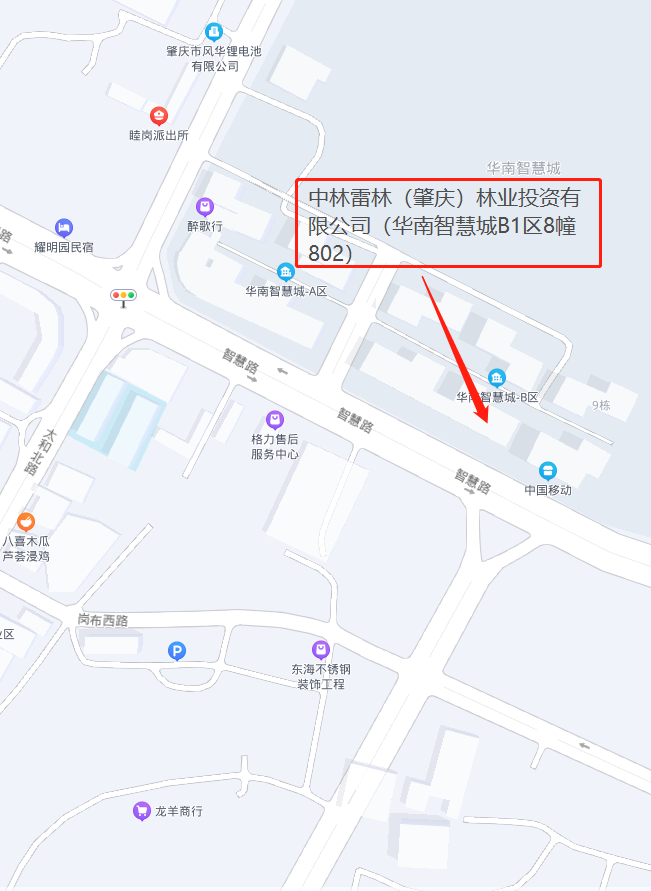 